  MUHAMMAD NABEEL KHANDOB: 12-April-1995Carrier Objective & Personal Statement:To get a growth job in a professional environment that provides me learning opportunities and offers a chance to utilize my core competence. I am Competent and hardworking with excellent organizational skills and methodical approach to responsibilities. Academic Qualifications:Bachelors of commerce (B.com)       From Punjab University             2016Intermediate (I.com)  				  From Federal Board					2013Secondary School Certificate (science)   From Federal Board 					2011Professional Qualifications:Diploma in Accommodation Operation & Services,		Oct 26, 2015 to May 22 2016 Level-II“Hospitality Management Training Program” (HMTP), Human Development Resource Center, Hashoo Foundation Rawalpindi.Major Theoretical Sessions Are: Introduction to Hospitality, Fundamentals of Hotel, Housekeeping & Front Office Operations, Fire Safety, HACCP, Stewarding, Design & Décor, Life Skills, Interpersonal & Communications Skills, and IT Skills. Professional Competencies:IT Skills:Microsoft Office (MS Word, MS PowerPoint, MS Excel)Internet Browsing & SearchingProfessional Skills:Good Interpersonal & Communication SkillsOrganizing & Negotiating SkillsWorking under pressure and to meet deadlinesGood Team Working Skills Ability to learn and adapt.Job Seeker First Name / CV No: 1836006Click to send CV No & get contact details of candidate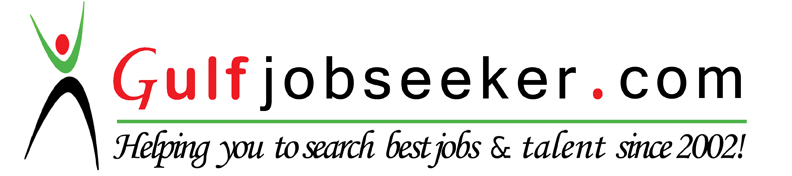 